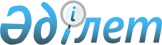 О внесении изменений в совместный приказ исполняющего обязанности Министра по инвестициям и развитию Республики Казахстан от 14 декабря 2015 года № 1205 и Министра национальной экономики Республики Казахстан от 29 декабря 2015 года № 823 "Об утверждении критериев оценки степени риска и проверочных листов в области автомобильного, железнодорожного, внутреннего водного транспорта и торгового мореплавания"Совместный приказ и.о. Министра индустрии и инфраструктурного развития Республики Казахстан от 25 ноября 2022 года № 658 и Министра национальной экономики Республики Казахстан от 24 ноября 2022 года № 88. Зарегистрирован в Министерстве юстиции Республики Казахстан 29 ноября 2022 года № 30827
      ПРИКАЗЫВАЕМ:
      1. Внести в совместный приказ исполняющего обязанности Министра по инвестициям и развитию Республики Казахстан от 14 декабря 2015 года № 1205 и Министра национальной экономики Республики Казахстан от 29 декабря 2015 года № 823 "Об утверждении критериев оценки степени риска и проверочных листов в области автомобильного, железнодорожного, внутреннего водного транспорта и торгового мореплавания" (зарегистрирован в Реестре государственной регистрации нормативных правовых актов за № 12769) следующие изменения:
      в Критериях оценки степени риска в области железнодорожного транспорта, утвержденных указанным совместным приказом:
      в приложении:
      в разделе "Результаты предыдущих проверок (степень тяжести нарушений (грубое, значительное, незначительное) устанавливается в случае несоблюдения требований законодательства Республики Казахстан)":
      строку, порядковый номер 231, изложить в новой редакции:
      "
      ";
      строку, порядковый номер 267, изложить в новой редакции:
      "
      ";
      в Проверочном листе в сфере государственного контроля в области железнодорожного транспорта в отношении перевозчика, утвержденном указанным совместным приказом:
      строку, порядковый номер 76, изложить в новой редакции:
      "
      ";
      в Проверочном листе в сфере государственного контроля в области железнодорожного транспорта в отношении железнодорожных вокзалов, утвержденном указанным совместным приказом:
      строку, порядковый номер 10, изложить в новой редакции:
      "
      ".
      2. Комитету транспорта Министерства индустрии и инфраструктурного развития Республики Казахстан в установленном законодательством порядке обеспечить:
      1) государственную регистрацию настоящего совместного приказа в Министерстве юстиции Республики Казахстан;
      2) размещение настоящего совместного приказа на интернет-ресурсе Министерства индустрии и инфраструктурного развития Республики Казахстан.
      3. Контроль за исполнением настоящего совместного приказа возложить на курирующего вице-министра индустрии и инфраструктурного развития Республики Казахстан.
      4. Настоящий совместный приказ вводится в действие по истечении десяти календарных дней после дня его первого официального опубликования.
					© 2012. РГП на ПХВ «Институт законодательства и правовой информации Республики Казахстан» Министерства юстиции Республики Казахстан
				
231.
Отсутствие в составе поезда вагона с подъемными устройствами для посадки и высадки лиц, передвигающихся на креслах-колясках, со специализированными местами для лиц, передвигающихся на креслах-колясках.
грубое
267.
Отсутствие на железнодорожном вокзале билетных касс, помещения для ожидания, санитарно-бытовые помещения, в том числе специально оборудованные для лиц с инвалидностью и маломобильных групп населения, комнату матери и ребенка, объекты информационного обслуживания (в том числе объекты, связывающие пассажиров с единым справочно-информационным центром), медицинский пункт, пункт охраны общественного порядка.
значительное
76.
Отсутствие в составе поезда вагона с подъемными устройствами для посадки и высадки лиц, передвигающихся на кресло-колясках, со специализированными местами для лиц, передвигающихся на кресло-колясках.
10.
Отсутствие на железнодорожном вокзале билетных касс, помещения для ожидания, санитарно-бытовые помещения, в том числе специально оборудованные для лиц с инвалидностью и маломобильных групп населения, комнату матери и ребенка, объекты информационного обслуживания (в том числе объекты, связывающие пассажиров с единым справочно-информационным центром), медицинский пункт, пункт охраны общественного порядка.
      Министр национальной экономикиРеспублики Казахстан

А. Куантыров

      исполняющий обязанностиминистра индустриии инфраструктурного развитияРеспублики Казахстан

Е. Дауылбаев
